Акция «Дорога символ Жизни»9 сентября была проведена акция безопасности "Дорога символ Жизни". Символом эстафеты безопасности является ромашка -напоминает солнышко, лепестки ее - пешеходный переход, стебель - дорогу. Целью данной акции является с помощью детей обратить внимание наибольшего количества взрослых к одной из важных проблем общества - безопасности наших дорог и защищенности наших близких. Провели мероприятие в нашей группе, провели опрос родителей, что они могут сделать, для того, чтобы дорога стала символом Жизни.   Самое главное, все мы: дети, педагоги, родители не остались равнодушными к данной проблеме, мы задумались, мы поняли, что только вместе можно бороться со всеми негативными проявлениями, которые угрожают здоровью. Соблюдайте правило безопасности.  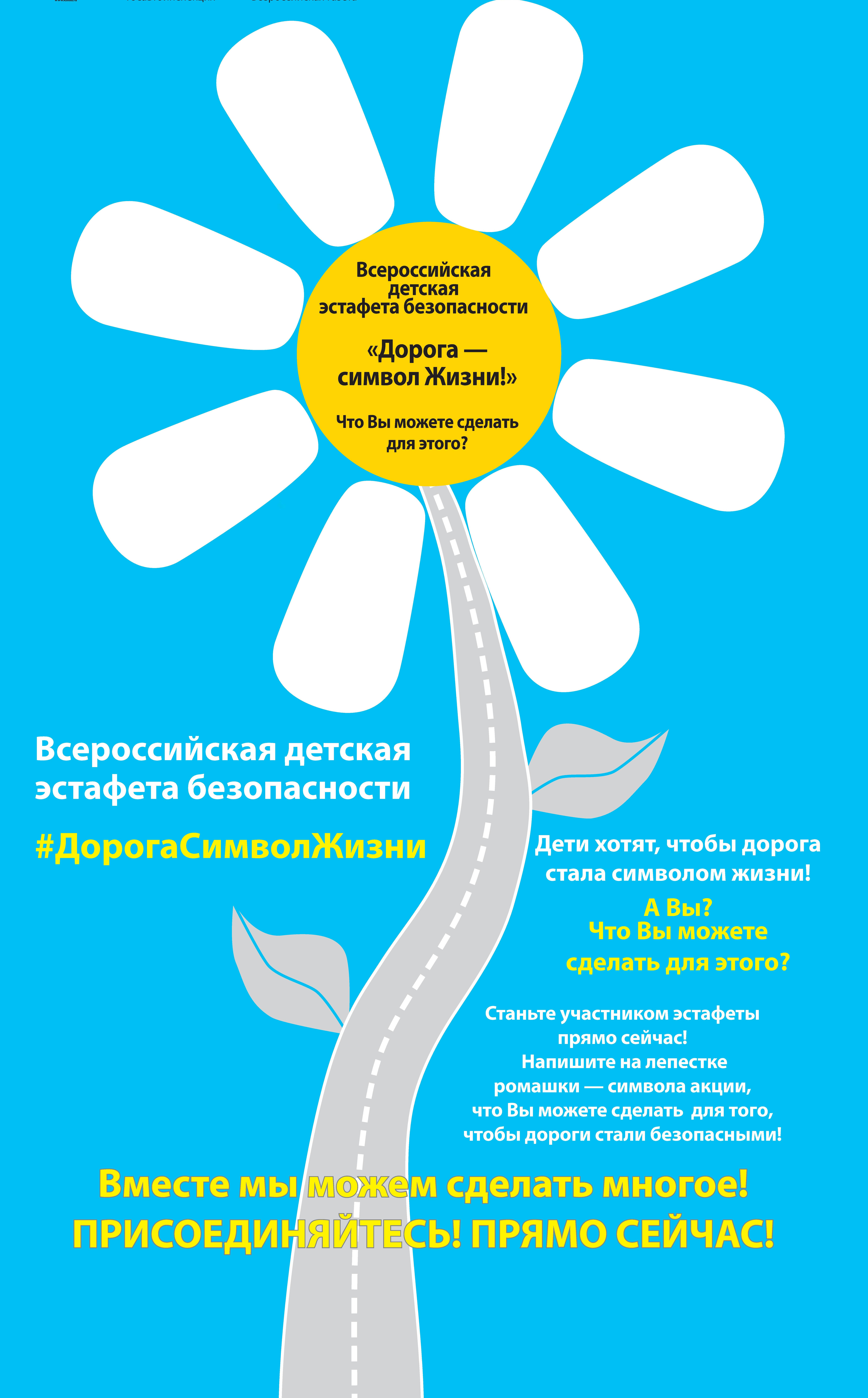 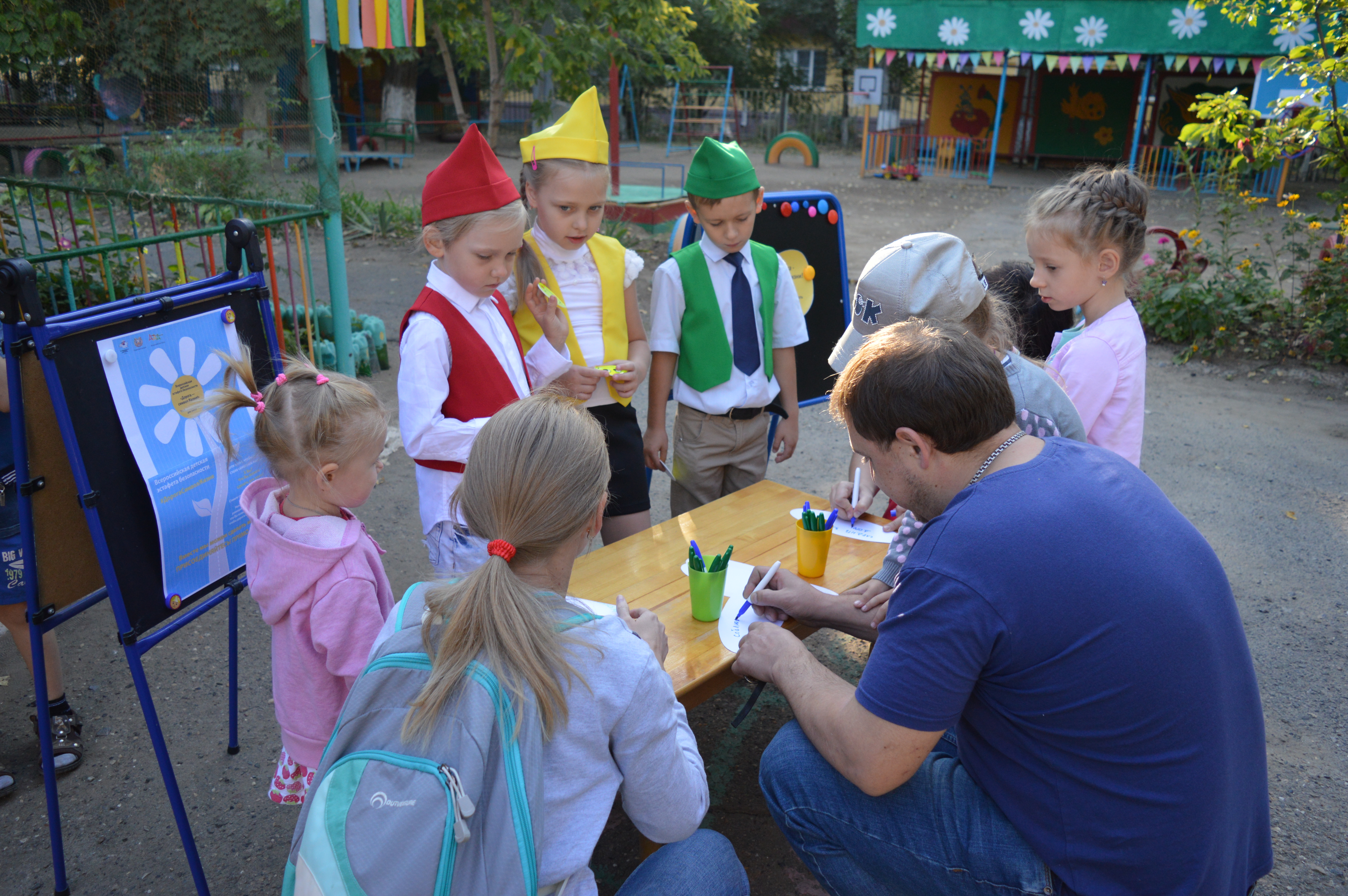 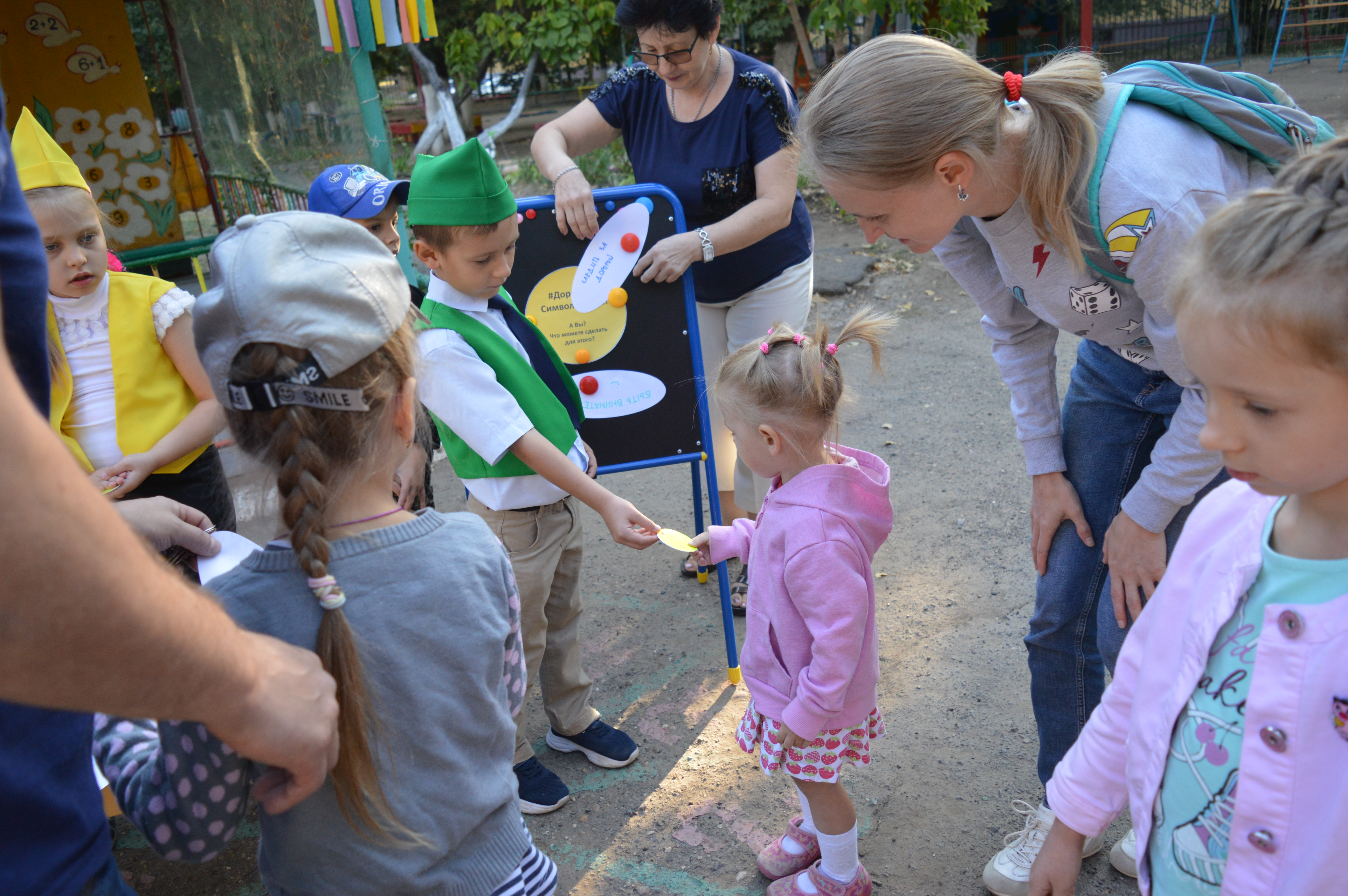 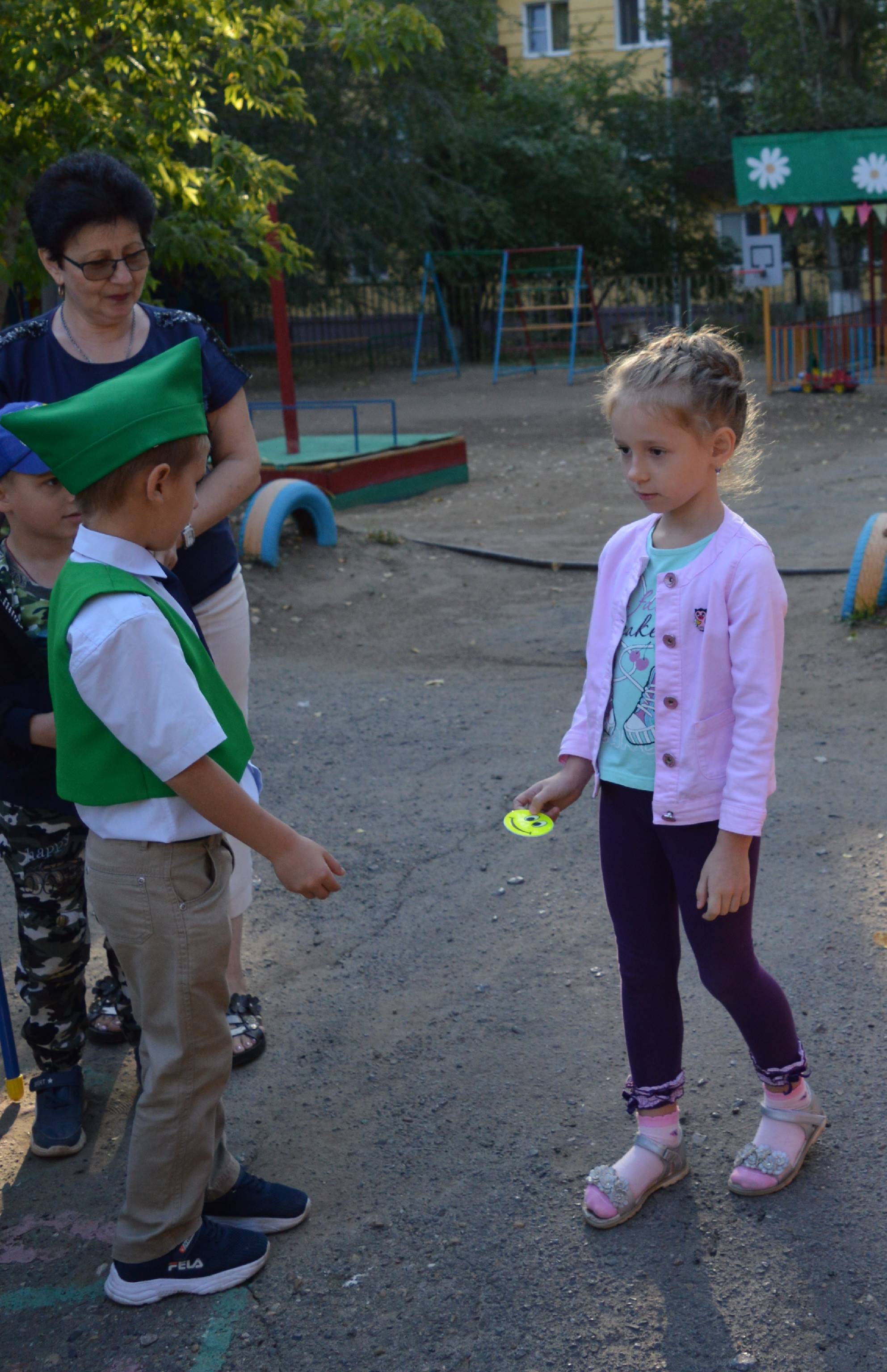 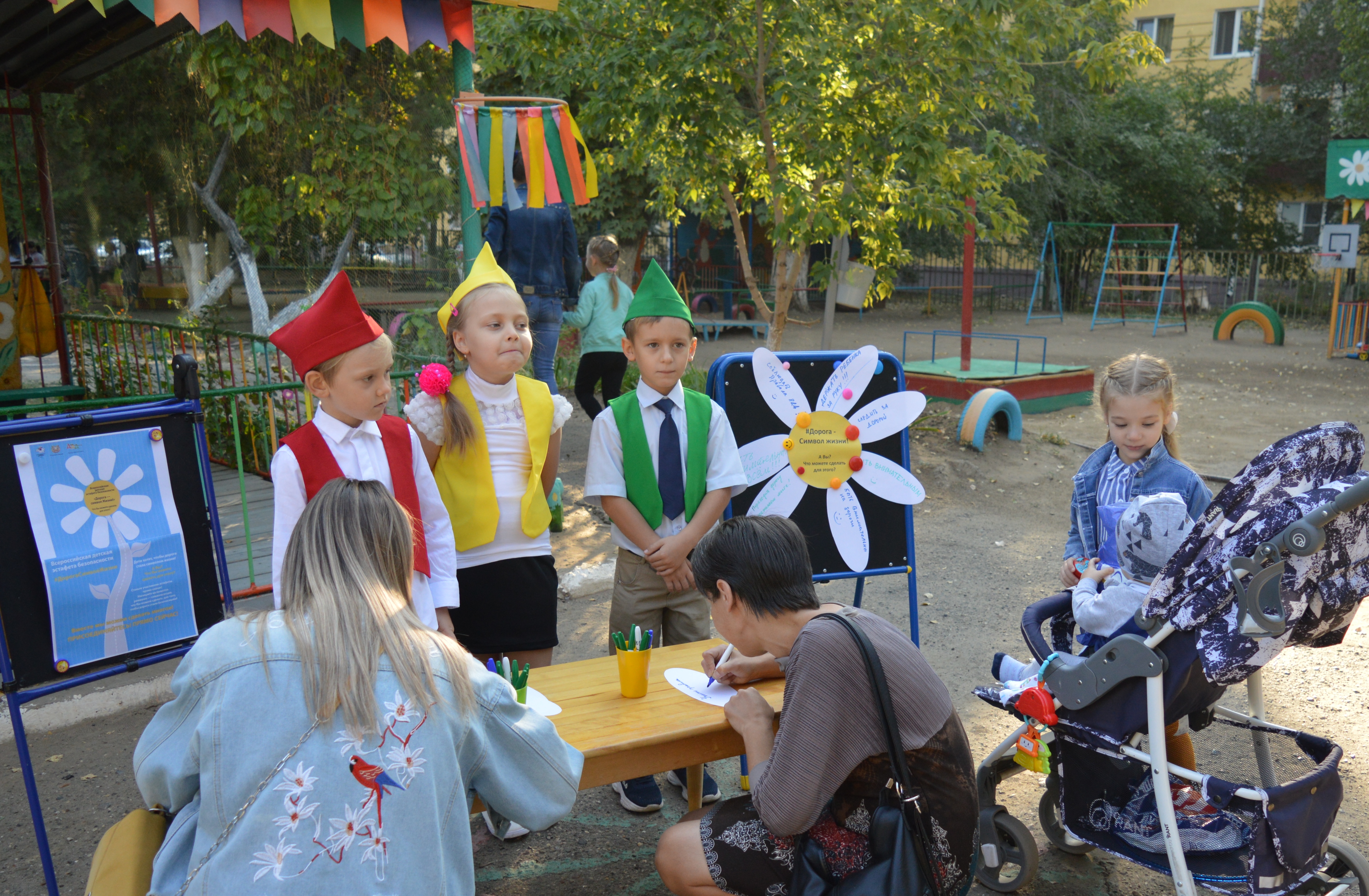 